Спортски менаџмент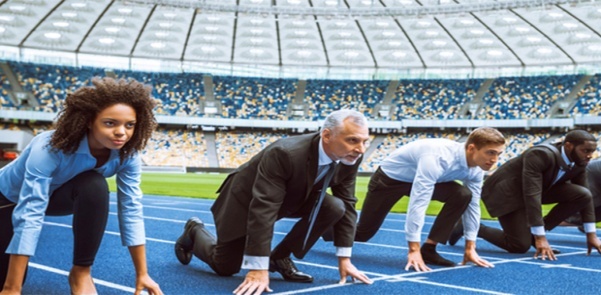 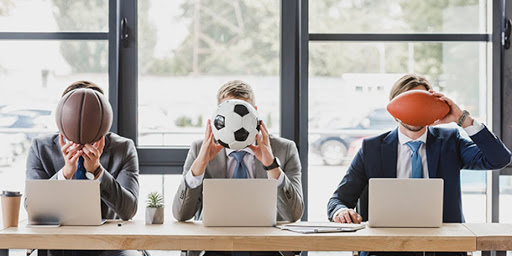 Професор: Горки КондовскиПаралелки: III-A, III-Б, III-В и III-ГНаставна теми: тема бр.3 Функции во спортскиот менаџмент и тема бр.4 Маркетинг и менаџмент во спортските организацииЛекции за изучувањеСите ученици прво ќе ги добијат лекциите на месинџер од тема бр.3 во својата група на класот за да не зафаќаме многу простор на нашата страна од Спортската Гимназија.10. Координација на односите во спортските организацииКонтрола во спортотПроблеми со кои се соочуваат менаџерите во спортските организацииБидејќи тема број 3 ја завршуваме, а во тема број 4 има малце лекции, сите тие заедно и тема бр.3 и тема бр.4 ќе бидат крајниот материјал кој ќе се изучува за крајот на учебната година. Прашањата од лекциите исто така ќе ги добиете во групата.За сите нејаснотии слободно можете да ме контактирате и да добиете информација на мојата емаил адреса:  gorki_kondovski@yahoo.com  или kondovskigorki@yahoo.comКорисни линкови: https://www.csudh.edu/ceie/sports-management/?creative=414874307174&keyword=sports%20business&matchtype=b&network=g&device=c&gclid=EAIaIQobChMIlqPthq216AIVxeFRCh2y-QIuEAAYASAAEgKM4vD_BwEhttps://sps.columbia.edu/academics/masters/sports-management?gclid=EAIaIQobChMIlqPthq216AIVxeFRCh2y-QIuEAAYAiAAEgJVc_D_BwE&utm_source=google&utm_medium=search&utm_campaign=SPRT-M_google_searchhttp://www.fon.edu.mk/content.aspx?cid=34				Проф. Горки Кондовски